Créée en 1990 par le Secours Catholique, l’association Cités Caritas assure l’accueil, l’hébergement, l’accompagnement et l’insertion de personnes en situation d’exclusion et/ou de handicap.Cités Caritas se compose d’un siège social qui apporte support et conseil à 19 établissements (Cités) sociaux et médico-sociaux répartis sur 3 territoires.La Branche Hébergement 93-94-95 regroupe la Cité Myriam, située à Montreuil, un CHS situé à Créteil et la Cité Escale-Sainte-Monique à Arnouville. Elle compte trois pôles - hébergement (CHRS et CHU), hébergement réfugiés (CPH) et hébergement socio-médical (ACT) - et pilote 13 dispositifs.Mission principale du poste :Sous la responsabilité du Chef de Service, le / la travailleur-se social-e assure une mission d’accompagnement social visant l’accès au  logement des personnes hébergées en hôtel. L’accompagnement social s’effectue par le biais de visites à domicile (Pantin, Villemomble, Montreuil)  mais aussi de rendez-vous régulier sur le site de la cité Myriam à Montreuil. Mise en œuvre du projet de service et projet d’établissement :Participer aux instances de réunion, de synthèse, de réflexion et de formation nécessaires à la réalisation et à l’évolution du projet de service et projets transversaux de la Cité.Utiliser et participer à la mise en place des outils nécessaires au suivi quantitatif et qualitatif des personnes et des activités du service (rapports d’activité, statistiques, dossiers individuels, notes sociales, etc.).Gestion locative :Gérer la relation avec le propriétaire bailleur (visite du bien capté si nécessaire, état des lieux, suivi technique…)Etablir et suivre les contrats d’hébergement.effectuer les Etats des lieux entrant et sortant,Encaisser les participationsPrévenir du risque d’impayés en ayant un suivi rigoureux des paiements.Accompagnement individualisé vers un logement pérenne : Participer à l’admission des personnes (étude des dossiers envoyés par SIAO, entretien d’admission …)Accompagner le ménage à l’installation (état des lieux…),  à la prise en main du logement dans l’environnement proche notamment Mettre en place un suivi budgétaire en cas de besoin. Elaborer un projet logement réaliste Accompagner vers la sortie en  identifiant dès l’entrée,  les freins à l’accès au logement par la mise en œuvre d’outils de co-évaluation.Créer et mettre à jour les demandes de logement social et rechercher toute autre solution de relogement dans les délais du dispositifOrienter vers les services compétents et/ou et mettre en lien les personnes, en fonction de leurs besoins et de leur autonomie pour toutes les actions et démarches nécessaires à l’évolution de leur situation.Finaliser les démarches de sortie du logement A noter que la mission peut évoluer en fonction des besoins du service.Temps de travailMi-temps. Remplacement congés maternité.Les horaires de travail sont répartis du lundi au vendredi entre les temps de présence sur le site et des heures effectuées à l’extérieur en visites à domiciles ou partenariales.Organisation du travailRégulièrement, le travailleur social a, avec le chef de service, des rencontres au cours desquelles il passe en revue les actions menées.Profil recherché :* Travailleur Social diplômé (ES, AS, CESF)* Expérience auprès d’un public en situation de précarité exigée*Expérience souhaitée dans le domaine de l’hébergement / utilisation SI-Siao * Capacité à travailler seul,  en autonomie mais aussi en partenariat et en réseau* Sens de l’initiative et des responsabilités* Capacité de médiation et d’écoute* Capacités rédactionnelles et maîtrise de l’outil informatique * MobilitéPermis B obligatoire Statut :Coefficient selon ancienneté et dispositions de la CCN de 1951.Nature du contrat et date de prise de fonction : CDD à temps partiel. Candidature à envoyer à Mme Vallet Johanne, cheffe de service : johanne.vallet@acsc.asso.fr et admin.hebergement@acsc.asso.fr	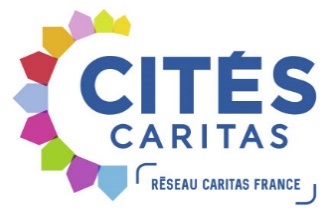 POSTE A POURVOIRCDD temps partiel TRAVAILLEUR/SE SOCIAL(E) (H/F)Accueil Myriam HôtelBranche Hébergement93-94-95POSTE A POURVOIRCDD temps partiel TRAVAILLEUR/SE SOCIAL(E) (H/F)Accueil Myriam Hôtel